Festbrev 20. mai 2024, St. Birgitta menighet.Den Salige Jomfru Maria, Kirkens Mor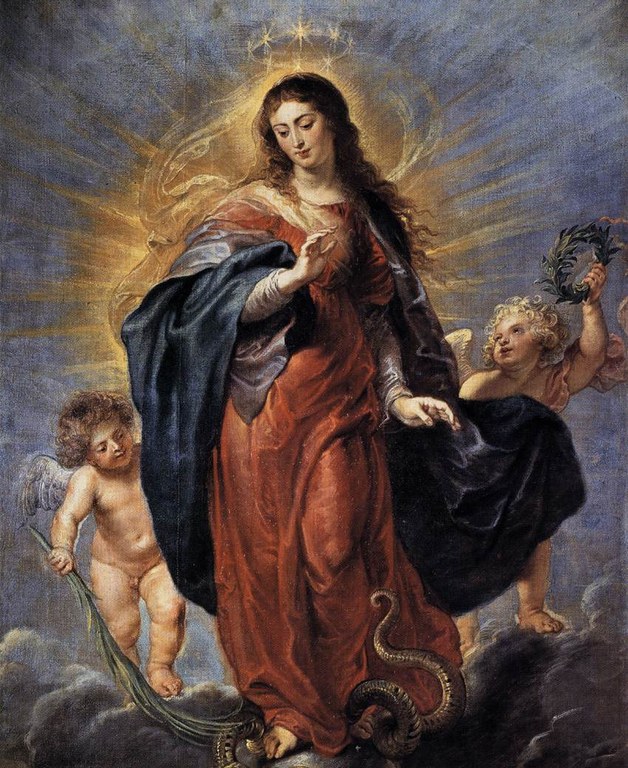 Kollekt/gaver kan gis via Vipps # 514275eller giro 0530.22.52930.St. Birgitta kirkeSt. Josephs gt. 17, 1606 FredrikstadKontor: 69 30 15 20  Prest: 69 30 15 22  Giro: 0530.22.52930VIPPS: #514275E-post: fredrikstad@katolsk.noHjemmeside: http://fredrikstad.katolsk.no.Facebook: St. Birgitta katolske kirke2. Pinsedag, år BDen Salige Jomfru Maria, Kirkens MorMessetiderPavens bønneintensjoner for mai 2024For formasjonen av ordenskandidater og prestestudenterLa oss be om at menn og kvinner i ordenssamfunn og seminarister vokser i sin kallsreise gjennom menneskelig, pastoral, åndelig og formasjon, som hjelper dem til å bli troverdige vitner om evangeliet.			ForbønnerCelebranten:Kjære medkristne!  I går feiret vi at den oppstandne Jesus Kristus, den annen og siste Adam, sendte sin Ånd til disiplene, og Kirken ble til;  i dag minnes vi hans og Kirkens mor, Jomfru Maria, hun som tidlig ble kalt «den annen Eva».  La oss be:For paven, biskopene og prestene, at de må lære av Jomfru Maria å vise moderlig omsorg for kirkens barn.  Vi ber deg…For folk med ansvar for det menneskelige liv og menneskeverdet, om visdom og forstand, nåde og kraft på forbønn av «den annen Eva» - slik at det kan bli beskyttet og bevart som begynte med henne «som ble mor for alt som lever» og derfor av Adam ble kalt Eva.  Vi ber deg…For alle kristne som forfølges eller lider på grunn av sin tro, om trøst og bistand på forbønn av Jomfru Maria, smertens mor.  Vi ber deg…Om morskjærlighet, farskjærlighet og søskenkjærlighet i vår menighet på forbønn av Kirkens Mor.  Vi ber deg…For de syke og eldre i vår menighet, at de blir styrket og trøstet av troen på Jesus Kristus.  Vi ber deg…Gi alle våre avdøde del i din Hellige Ånd så de kan prise deg i himmelen.  Vi ber deg…Celebranten: Barmhjertige Gud, himmelske Far, du som i tidenes morgen gav Eva til mor for alt som lever, og som siden gjorde «den annen Eva» til Kirkens mor, gi oss å oppleve hennes omsorg og kjærlighet. Ved Kristus, vår Herre. Amen. KunngjøringerKollektene siste uke ble kr. 10.331,00. Votivlys kr. 214,00.  Hjertelig takk!Menigheten takker alle som har vært involvert i 17. mai kirke kaféen. Dere har gjort et strålende arbeide.  Mai måned er Marias måned.  Vi har rosenkransandakt fra mandag til lørdag på forskjellige språk.Norges Unge Katolikker arrangerer sommerleirer for barn og ungdom mellom 8 og 18 år. Dette er en flott mulighet for unge å komme i kontakt med andre katolikker over hele landet og tilbringe en sommeruke i et trygt, katolsk fellesskap. Leirstedet er i naturrike omgivelser og vi kan love en aktivitetsrik uke med et overhengende kristent tema. Dette kommer til å bli et minne for livet. For mer informasjon, se plakat og se www.nuk.no. Kaldeisk gruppe har ansvaret for vask av kirken til uken.  Polsk gruppe har ansvaret for kirkekaffe neste søndag.   Riktig god mandag!   OBLATKOMMUNITETEN I ØSTFOLD  ●  St. Josephs gate 17, 1606 Fredrikstad Gunapala, Premanath Jagath O.M.I., sogneprest for Fredrikstad                    Mobiltelefon: 414 68 740,  E-post: jagath.gunapala@katolsk.noPisarek, Piotr Sylwester O.M.I., sogneprest for Askim og Moss                    Mobiltelefon: 901 29 621,  E-post: ppisarek@online.noKunkel, Roman O.M.I., sogneprest for Halden, polsk sjelesorg i Østfold                     Mobiltelefon: 414 62 722, E-post: kunkelomi@gmail.com Inngang:  Kjærlighet er lyset kilde  793 Messe: XIIII  Norsk messe   14 Første lesning: Apg. 1, 12 – 14  Salme 87 Omkved:          Herlige ting er sagt om deg, du Guds by. Evangelium:  Joh 19, 25 -34 Offertorium: Apostlene satt i Jerusalem  518 Kommunion:   Ånd over ånder 515            Avslutning:  Å, Maria, mor   581 Tirsdag 21/5 18.00 Rosenkransandakt – Filippinsk gruppe Onsdag 22/5 17.15 18.00 18.30  Rosenkransandakt – Vietnamesisk gruppe Kveldsmesse  Rosenkransandakt – Polsk gruppe Torsdag   23/5  17.00  18.00    Rosenkransandakt – Afrikansk gruppe  Kveldsmesse med sakramentandakt Fredag 24/5 11.00 Formiddagsmesse  Lørdag 25/5  17.3018.00 Rosenkransandakt – norsk Kveldsmesse.  Søndag26/5 10.00 16.00  18.00 Høymesse. Den Hellige Treenighet Engelsk messe  Kveldsmesse Mandag 27/5  17.30   Rosenkransandakt – kaldeisk gruppe